Families and Children ActivityFamily and Relationship Services -Specialised Family Violence ServicesOperational GuidelinesEffective 1 July 2021Version ControlThis table confirms timing of revisions and endorsement of these Operational Guidelines.PrefaceThese Operational Guidelines relate to Family and Relationship Services (FaRS) – Specialised Family Violence Services (SFVS), which are funded by the Department of Social Services (the department). The primary purpose of the Operational Guidelines is to assist SFVS providers to work in a nationally consistent, coordinated and cooperative way. This document outlines the key elements of service delivery and seeks to clarify policy and process questions that may arise during the delivery of FaRS - SFVS. The Operational Guidelines are a living document. As additional issues arise, and policy clarifications are developed, these will be included in an updated version of these Operational Guidelines. Updates to the Operational Guidelines will be emailed to the program schedule level contact listed in the department’s Grant Payment System (GPS). Please ensure this contact detail is kept up-to-date with your Funding Arrangement Manager (FAM). Copies of the most current Operational Guidelines can be found on the Families and Children Activity pages on the department’s website.SFVS providers have a responsibility to ensure they are familiar with all contractual obligations including where these may change as the Operational Guidelines are amended.SFVS providers should engage with their FAM as the first point of contact with the department. The FAM will provide guidance and assist you with reporting, accountability and contractual obligations.The Operational Guidelines should be read in conjunction with the: Families and Communities Program, Families and Children Activity GuidelinesCommonwealth Standard Grant Agreement/sCommonwealth Standard Grant Conditions (Schedule 1)Commonwealth Standard Grant Agreement Supplementary ProvisionsFamilies and Children Administrative Approval Requirements.Families and Children’s Activity – Specialised Family Violence ServicesOverviewSpecialised Family Violence Services (SFVS) is a component of the Family and Relationship Services (FaRS) sub-activity under the Families and Children (FaC) Activity of the Families and Communities Program.The objectives of the Families and Communities Program and the FaC Activity align with objectives in the:National Agreement on Closing the GapNational Framework for Protecting Australia's ChildrenNational Plan to Reduce Violence against Women and Their Children 2010-2022.The department strongly encourages service providers to understand these initiatives and their successor plans and consider how the design and delivery of their services can contribute to each initiative.SFVS contributes to the strategic vision of the National Plan to Reduce Violence against Women and their Children 2010-2022 that ‘Australian women and their children live free from violence in safe communities’ and its action plans. This will be achieved through delivery of specialised services that support individuals, couples, children and families who are experiencing or at risk of family or domestic violence.SFVS uses a whole-of-family approach to strengthen family and community functioning and improve personal and family safety by providing support to individuals, couples, children and families who are experiencing, witnessing or at risk of family or domestic violence. This also includes help to individuals who use violent or abusive behaviour.Aims and Objectives of SFVSIn line with the Family and Communities Program and FaC Activity objectives, services delivered under SFVS aim to support families, improve children’s wellbeing, increase participation of vulnerable people in community life, and enhance family and community functioning.The expansion of the Specialised Family Violence Services is a measure under the Fourth Action Plan of the National Plan to Reduce Violence against Women and their Children 2010-2022 (the National Plan). The National Plan focuses on stopping violence before it happens, supporting women who have experienced violence, working on prevention with men who use violence and building the evidence base to learn more about ‘what works’ in reducing domestic, family and sexual violence.Service DeliveryService areasThe department funds grant recipients to deliver SFVS in areas of need based on factors such as a demonstrated need for domestic violence services, community demographics and location, and the capability of grant recipients to target services towards groups of people who are particularly vulnerable to experiencing family and domestic violence.Grant recipients must deliver FaRS SFVS in the service areas specified in their grant agreements. Grant recipients cannot change their service areas without prior written agreement from the department.Grant recipients may be able to vary their service areas to meet changing demands in consultation and agreement with the department. Grant recipients are encouraged to monitor demographic changes in their broader region and discuss varying their service areas with the department if this helps address an emerging need that is not met in an area. The department may ask grant recipients to vary their existing service areas to meet changing demands.Each service area has a geographical boundary based on the Australian Statistical Geographical Standard. If the organisation seeks to change the boundary of a service area, the department expects the grant recipient to be able to meet the cost of delivering FaRS SFVS in the revised area within the funding provided.In accordance with grant agreement requirements, providers must advise the department of their outlet locations in service areas within three months of the execution of their grant agreements. Thereafter, providers must advise the department of any changes to outlet locations annually through the AWP Report.In summary:changes to service areas cannot occur without prior written agreement from the department; andchanges to outlet locations within service areas can be adjusted as required by the organisation and updates reported annually through the AWP Report.Grant recipients are required to deliver services to clients from outside service areas when they present to services. Grant recipients should consider the most appropriate type of service delivery to these clients (for example, referral or standard service delivery) by considering questions such as:What is in the best interest of the client in the longer term?Is there another provider, or appropriate community service, that could support the client?What is the grant recipient’s capacity to service the client and what impact, if any, could this have on servicing participants from within the service area?What are the barriers to support the client? (for example, will service delivery staff have to travel long distances to service the client; will the client receive the quality of service expected; would the client be better supported by another provider?)FlexibilityThe department expects service providers, in mutual agreement with the department, to monitor changes in their communities and adjust the services they deliver to meet the changing needs of families and children. The department may ask service providers to vary their existing service type/s to meet changing demands.Using grant fundingFunding is provided as a contribution to assist with the costs of operating SFVS services in the funded locations. Funding is not intended to cover the full cost of providing the service.Under the Specialised Family Violence Services Activity, service delivery may include:individual or couple broad-based counselling and dispute resolution serviceseducation for individuals who use violent or abusive behavioursupport for individuals affected by family and domestic violencesupport for children who experience or witness family and domestic violenceClients may be transferred or referred from existing Family and Relationship Services providers to the Specialised Family Violence Services or may be accepted from other internal or external referral sources.Further detail on what is an appropriate use of grant funding can be found at Section 6 of these Operational Guidelines. FeesServices funded under the expansion of SFVS must be offered free for participants.For services funded under the original FaRS SFVS, while providers are permitted to charge fees on a sliding scale depending on income, clients must not be refused services or referred to other organisations on the basis of incapacity to pay fees. Where fees are charged, service providers must:publically display their fee policy, and inform clients of their fee policy.SubcontractingService providers cannot subcontract any part of the performance of their grant activities without the department’s prior written consent. Service providers are responsible for the performance of their obligations under their grant agreements, including in relation to any tasks undertaken by subcontractors.Collaboration with other agencies and servicesGrant recipients must work collaboratively with each other and with relevant government and non-government agencies to provide an integrated suite of local services that address the needs of the target group. To ensure effective integration with appropriate services, grant recipients must build and maintain effective relationships with a broad network of relevant services, which may include:other providers under the Families and Communities Program, particularly those funded under the Families and Children Sub-Activityservices funded by state and territory governments that service the target group/sServices Australiafamily support servicesmedical services such as general practitionersmental health servicesalcohol and other drug servicesfamily violence serviceslegal assistance servicesfamily law courtsdomestic and family violence serviceshomelessness serviceseducation serviceshousing services, andany other relevant services, such as financial counselling and health services.Grant recipients must also abide by the following set of principles that encourages providers to work with local community initiatives (for example Stronger Places Stronger People or other existing collective impact initiatives). Grant recipients are to work in ways that: recognise, support and work with community-led change initiatives (in places where they are being or have been established); recognise and support local and cultural leaders and governance arrangements;support and participate in the design and implementation of community-led change strategy;consider within the parameters of the operational guidelines and grant requirements, opportunities to align service provision and communication to the community’s strategy, including community needs, goals and solutions; share data, evidence and learnings to improve outcomes for children, families and communities; are fair, open and transparent in engaging with Aboriginal and non-Aboriginal stakeholders and organisations; participate in work that examines the system (beyond programs) to create better outcomes; and build relationships, collaboration and leverage investments and impacts.Communication and PromotionService providers are responsible for maintaining up-to-date information about their services (where relevant) on the Family Relationships Online website.For requests to update the Family Dispute Resolution Practitioner Register email practitionerregistration@ag.gov.au.For website changes or queries email familylawservices@ag.gov.au.Providers should list their services on free online community service directories where applicable. The department maintains a list of service directories that providers should consider. If you think this list should include other directories, please contact your FAM.The department encourages providers to list their services on local service directories where possible. For example, some local and regional councils maintain online service directories.The department also encourages service providers to promote their services in multiple locations that families visit and through a variety of mediums that families use. For example, shopping centres, childcare, preschool, medical practices, social media, radio, newspapers etc.Please refer to the DSS Communication Policy for Services, Activities and Events for further information on promoting services.Working with ClientsClient eligibility and accessibilityThis program is a universal service that is targeted towards people who are particularly vulnerable to experiencing family and domestic violence.  SFVS providers cannot work with children and young people without the involvement of their families or carers.It is expected that SFVS providers will have their own systems in place to ensure they obtain written consent from parents or guardians to work individually with the child or young person, and can provide evidence of this if requested by the department.SFVS must be accessible to individuals, couples, children and families who are experiencing, witnessing or at risk of family or domestic violence, in accordance with the following requirements, policies and guidelines (unless otherwise exempted by legislation):Families and Children Activity Administrative Approval Requirements (https://www.dss.gov.au/our-responsibilities/families-and-children/programs-services/family-support-program/families-and-children-activity-administrative-approval-requirements)Access and Equity Policy (https://www.communitygrants.gov.au/information-recipients/access-and-equity-policy)Families and Children Access Strategy Guidelines (https://www.dss.gov.au/our-responsibilities/families-and-children/programs-services/family-support-program/families-and-children-access-strategy-guidelines)Service providers must ensure that cultural and linguistic diversity is not a barrier for participants by providing access to language services where appropriate.Service providers are required to deliver services to clients from outside service areas when they present to services.Priority target groupsFaRS SFVS is a universal service, but priority must be given to:Aboriginal and Torres Strait Islander peoplepeople from culturally and linguistically diverse backgroundswomen with disabilitychildren and young peopleLGBTIQ communitiespeople who use violence.Referral practicesProviders funded under the department’s Families and Children Activity must work collaboratively with each other and relevant government and non-government agencies that provide services to families and children.If an SFVS provider lacks capacity or capability to support a client, or thinks a client would benefit from additional types of support, the department expects the provider to offer the client a timely referral to one or more appropriate services. The department expects SFVS providers to have accurate knowledge of the services to which they are referring clients, and recommends that providers develop clear referral protocols with one another.Clients may be transferred or referred from existing FaRS providers to the SFVS or may be accepted from other internal or external referral sources.SFVS providers will also work with individuals who exhibit violent behaviour to addressing their behaviour and put preventative strategies in place.Effective referral practices are critical to minimising service system fragmentation and preventing families and children ‘falling through the gaps’. The table at Appendix A outlines different types of referral practices. The department expects that staff who make referrals have or receive the knowledge and skills they need to support families and children to access other services, including negotiating ways to overcome barriers to access.The checklist at Appendix B may assist staff to make effective referrals.Service providers must employ and adequately train, support and supervise staff in accordance with their grant agreements and the Families and Children Administrative Approval Requirements.Required qualificationsThere are no minimum requirements for qualifications of staff required to deliver SFVS. However, service providers are encouraged to employ staff with a range of relevant backgrounds, accreditations/qualifications, skills and knowledge relevant to the service.All SFVS providers must comply with the relevant State, Territory or Commonwealth law relating to the employment or engagement of people who work or volunteer with children in relation to the grant activity, including mandatory reporting and complying with the National Standards for Working with Children Checks.Service providers must adhere to requirements specified in grant agreements in relation to working with vulnerable persons. More information on the department’s policy regarding vulnerable persons, police checks and criminal offences is available on the DSS website.Clients Exiting the ServiceParticipation in the SFVS sub-activity is voluntary and clients may exit the service at a time they choose or as agreed with the service provider. There is an expectation that client information is updated accordingly in the Data Exchange. In addition, there is an expectation that SFVS providers, when delivering direct services to clients, will ensure that these clients have adequate alternative supports in place should they require them. This may include additional support they are referred to, family supports and strategies developed to support their needs.Refusal of service	Providers can refuse services where there are safety concerns, or there is evidence to suggest that participants are not eligible for the SFVS service. Refer to section 4.1 for detail on participant eligibility.SafetyThe safety of all children, young people, their families and carers who visit or work for SFVS services is paramount.Service providers must ensure the safety of their staff and should:give their staff clear safety policies and procedures in writing and provide staff with adequate support, training and resources to comply with those policies and procedures; andreport critical incidents to the department (refer to Section 8).Commonwealth Child Safe FrameworkThe Royal Commission into Institutional Responses to Child Sexual Abuse highlighted the need for organisations to adopt child safe practices including appropriate screening of staff, mandatory reporting and adoption of the National Principles for Child Safe Organisations.In response, the Australian Government introduced the Commonwealth Child Safe Framework (the Framework), a whole-of-government policy that sets minimum standards for creating and embedding a child safe culture and practice in Commonwealth entities and Commonwealth funded third parties.In line with clause CB9 of the Supplementary Provisions in your grant agreement, all services funded under the SFVS activity must ensure activities conducted comply with the National Principles for Child Safe Organisations and other action for the safety of children, and relevant checks and authority. Under this clause, you are required to:submit an annual Statement of Compliance stating you have implemented the National Principles for Child Safe Organisations;complete an updated risk assessment to identify the level of responsibility for children and level of risk of harm to children;have an updated risk management strategy; and provide training and a compliance regime.It is the organisation’s responsibility to understand their requirements and evidence their compliance under the Framework.Further information on the Framework and providers’ obligations is available on the National Office for Child Safety website and the Australian Human Rights Commission’s Child Safe Organisations website.Any questions regarding the Statement of Compliance Process should be directed to your FAM.Governance and Support The department expects providers to have an effective governance framework that includes: explicit information on roles, responsibilities, rights, and remunerationprocedures for quality assurance, risk management and issues managementprocedures for supervision, performance management and information managementfinancial systems that support effective management and accountabilityclear effective arrangements for internal control and transparent decision making.Support available to providersThe following table outlines sources of support for different aspects of the SFVS activity:Compliance with Activity requirementsAll SFVS service providers must comply with the Families and Children Administrative Approval Requirements. The Families and Children Administrative Approval Requirements is a departmental policy that sets out mandatory service standards for key aspects of service design and delivery including, but not limited to, governance, financial management, staffing, accessibility and safety.FundingEligible and ineligible expensesGrant funding may be used for:staff salaries and on-costs that can be directly attributed to the provision of SFVS services in the identified service area/s as per the grant agreementemployee training for paid and unpaid staff including Committee and Board members, that is relevant, appropriate and in line with the Families and Children Activity and SFVS services.operating and administration expenses directly related to the delivery of SFVS services, such as:telephonesrent and outgoingscomputer / IT / website / softwareinsuranceutilitiespostagestationery and printingaccounting and auditingtravel/accommodation costsmaterials and equipment, including assets as defined in the Standard Supplementary Provisions, that can be reasonably attributed to meeting deliverables in the grant agreementevaluation costsmarketing SFVS services.Grant funding cannot be used for:purchase of landpaying retrospective costscosts incurred in the preparation of a grant application or related documentationmajor construction/capital worksoverseas travelactivities for which other Commonwealth, state, territory or local government bodies have primary responsibility.The Commonwealth Standard Grant Conditions for SFVS set out clauses on spending, reporting and repaying grant funding.Funding innovationThe department encourages service providers to pursue innovative ideas to enhance service delivery outcomes. Service providers may utilise up to 10 per cent of their grant funding for the development of innovative concepts in consultation and agreement with the department.Long-term sustainabilityThe department encourages service providers to actively plan and develop strategies to ensure long-term sustainability. Providers are encouraged to explore opportunities to reduce reliance on Government support through increased inter-organisational collaboration, and by identifying supplementary sources of funding through partnerships with business and philanthropy.ReportingData reportingAll SFVS providers must have systems in place to allow them to meet the data collection and reporting obligations outlined in their grant agreement.FAMs monitor and evaluate program performance to ensure activities and service providers are focussed on outcomes for clients. Data ExchangeService providers are required to report client data and service delivery information for all clients of SFVS in accordance with the Data Exchange Protocols (https://dex.dss.gov.au/data-exchange-protocols/) and SFVS specific guidance in the Program Specific Guidance for Commonwealth Agencies in the Data Exchange (https://dex.dss.gov.au/document/466).The Data Exchange Protocols provides operational guidance to users of the Data Exchange. The Program Specific Guidance for Commonwealth Agencies assists managers and front-line staff to understand the data they must report in the Data Exchange for SFVS.The department publishes fact sheets, task cards, webinars and e-learning modules on the Data Exchange website to help service providers set up and perform different functions in the Data Exchange (https://dex.dss.gov.au/training).For additional support, service providers can contact the Data Exchange Helpdesk (https://dex.dss.gov.au/helpdesk/).Data Exchange Partnership ApproachService providers are required to participate in the Data Exchange Partnership Approach. By participating, service providers report client and community outcomes for clients of SFVS and receive access to additional self-service reports. The department requires service providers to report outcomes using its Standard Client/Community Outcomes Reporting (SCORE) framework, which is a methodology for standardised reporting of outcomes data. For further information on the Partnership Approach and SCORE, please refer to the Data Exchange Protocols (https://dex.dss.gov.au/data-exchange-protocols/).For further information on the requirements of the Data Exchange Partnership Approach for SFVS, please refer to the Data Exchange Partnership Approach Fact Sheet and the Review Point Assessment Criteria at Appendix C.For additional support, service providers can contact the Data Exchange Helpdesk (https://dex.dss.gov.au/helpdesk/).Guidance on measuring client and community outcomesThe department encourages all service providers to use validated outcomes measurement tools to measure client and community outcomes.A ‘validated tool’ is an instrument that has been formally evaluated and psychometrically tested for:reliability (the ability of the instrument to produce consistent results)validity (the ability of the instrument to produce true results)sensitivity (the probability of correctly identifying a client with the condition).The Australian Institute of Family Studies has published an article outlining how to choose an outcomes measurement tool (https://aifs.gov.au/cfca/2016/04/14/how-choose-outcomes-measurement-tool). The article includes links to established tools for measuring child and family outcomes.The department has developed a Translation Matrix to help organisations convert results from commonly used outcomes measurement tools into SCORE data (https://dex.dss.gov.au/document/121). The Translation Matrix also contains a generic template that service providers can use to translate proprietary outcomes measurement tools or tools that they have developed internally into SCORE data.For additional support, service providers can contact the Data Exchange Helpdesk (https://dex.dss.gov.au/helpdesk/).Activity Work Plans (AWP) and AWP reportsThe AWP is a mandatory document that all providers must complete in consultation and agreement with the department. Using the ‘standardised AWP template’ on the department’s website, providers must set out deliverables, timeframes, measures of achievement, grant expenditure and other key requirements of their grant agreements that they plan to complete within a period of time specified in the AWP template. The department expects AWPs to align with the Outcomes Framework for the FaC Activity at Appendix D.Once mutually agreed, the AWP forms part of the grant agreement. Providers must report progress against their AWPs annually as specified in their grant agreements.The AWP is a living document that providers can update at any time in consultation and agreement with the department.Providers can download the AWP template for SFVS from July 2021 from the Families and Children Activity Work Plan Reports webpage on the DSS website. The webpage also has a guidance document to assist providers develop their AWPs.The department uses information in AWPs to better understand the activities and progress of individual providers as well as broader trends within and across programs. FAMs use AWPs to understand the progress of grant activities and facilitate conversations with providers about service delivery. Policy teams read AWPs to identify common themes and issues to inform future policy development.Program logics and theories of changeProviders will be required to develop a program logic for each funded activity. A template for program logics and theories of change is under development by the Australian Institute of Family Studies (AIFS) and is expected to be available later in 2021.The first draft of program logics will be required in March 2022, followed by a final version in June 2023.Additional guidance and supporting information will be provided to assist with this process.Financial acquittal reportsService providers are required to submit a financial acquittal report for each financial year in their grant agreements. The report must include an income and expenditure statement and declare any unexpended funds. The report must be certified by a Board, Chief Executive Officer or other officer with appropriate authority to verify that grant funding has been spent in accordance with the grant agreement. Please make sure you refer to your grant agreement to ensure you meet the stipulated timeframes.Further information on financial declarations can be found at https://www.dss.gov.au/grants/information-for-grant-recipients/financial-declaration on the department’s website.Unexpended fundsThe department expects grant funding to be fully expended in the financial year in which it is allocated. If service providers do not expend all grant funding received in a financial year, the department will either approve a roll over of the funds for use in the next financial year or recover the funds. FAMs will liaise with providers on the treatment of unexpended funds after the department has reviewed financial acquittal reports.Review pointIn 2023-24, the department will review the performance of service providers delivering SFVS. The department will measure performance across the period 1 July 2021 to 31 August 2023 using the assessment criteria in the matrix at Appendix C. The review will commence on 1 September 2023 (the review point) and the department will notify providers of their outcomes by 29 February 2024.The review point is an opportunity for the department and service providers to check if grant activities are on track, identify areas for improvement, and work together to achieve improved outcomes for families and children in Australia.Some assessment criteria for the review point take effect at various points after 1 July 2021 (e.g. criteria for reporting data in the Data Exchange). These criteria give service providers time to build their capability, troubleshoot problems and work towards targets by dates specified in the matrix.The department has set targets for most assessment criteria, but providers will set their own targets for client numbers and client demographics in agreement with the department (see the Activity Work Plan and associated guidance for further information). The targets set by the department aim to be ambitious but realistic; they are based on the requirements of grant agreements, past performance of service providers delivering SFVS and trends across other programs funded by the department. The targets set the department’s expectations of performance by, and following, the review point.The department is committed to a holistic assessment of performance that considers the individual circumstances of service providers and the communities in which they operate. When assessing performance against the assessment criteria, the department will draw on qualitative information in Activity Work Plan (AWP) reports and other sources where relevant.If a provider does not meet one or more assessment criteria, the department will work with the provider to improve performance. The department acknowledges that some providers may not meet some assessment criteria due to circumstances beyond their control. If a provider has credible reasons for not meeting one or more criteria, and the department has no further concerns, it may decide there is no need to work with the provider to improve performance.Please note the assessment criteria at Appendix C are distinct from performance indicators in grant agreements. The assessment criteria measure performance against targets whereas the performance indicators measure performance by comparing similar service providers to one another. While there is some overlap in the types of performance measured by each method, the department will only use the assessment criteria to measure performance at the review point.Service providers should contact their FAMs if they have questions about the review point.Grant AdministrationGrant recipients’ responsibilities and accountabilities under the ActivityIn entering into a grant agreement with the department, the grant recipient must comply with all requirements outlined in the suite of documents that comprise the agreement including:the Supplementary terms and conditions outlined in the grant agreement; the Commonwealth standard terms and conditions at Schedule 1 of the grant agreement;the Families and Children Program Guidelines; and these Operational Guidelines.Grant recipients are responsible for ensuring:the terms and conditions of the grant agreement are metservice provision is effective, efficient, and appropriately targetedhighest standards of duty of care are appliedservices are operated in line with, and comply with the requirements as set out within all state and territory and Commonwealth legislation and regulationsAboriginal and Torres Strait Islander people have equal and equitable access to servicesthey work collaboratively to deliver the program, andthey contribute to the overall development and improvement of the program such as sharing best practice.FaRS providers approved to deliver marriage education must ensure they comply with their obligations under the Marriage Act 1961 and the Family Law Act 1975.Other key requirements, policies, information & factsheets for service providersAll service providers must comply with the:Families and Children Programme Guidelines Overview, which providers overarching guidance for all programs under the Families and Children Activity, including SFVS.Families and Children Administrative Approval Requirements, which are a set of quality service standards, covering the key risk areas of governance, financial management, viability, people, performance management and issues management.The following policies on the DSS and Community Grants Hub websites also apply to SFVS:Access and Equity PolicyCommunication Policy for Services, Activities and EventsComplaints Process for Grant RecipientsGrant Recipient Complaints and Whistleblower ProvisionsNational Redress Scheme Grant Connected PolicyOnline SafetyVulnerable Persons, Police Checks and Criminal OffencesThe Community Grants Hub website also has some helpful factsheets for service providers:Factsheet on business processesFactsheet on strategic planningFactsheet on workforce designThe department strongly encourages service providers to visit the Australian Institute of Family Studies’ Child Family Community Australia (CFCA) webpage for free research and information for service providers that work in the child, family and community welfare sector.PrivacyIn accordance with the grant agreement general conditions, all SFVS service providers must comply with their obligations under the Privacy Act 1988 (Privacy Act).Grant Recipient PortalThe Grant Recipient Portal is a platform where grant recipients interact with the department’s systems and services to self-manage their grant information. The Portal has been designed to make grant management simple and easy. The Portal allows grant recipients to:access their grants information in one placeview their activities and milestonesdownload copies of their payment advicesupdate their organisational details and adding additional organisational usersupdate their organisation’s bank account detailssubmit financial acquittalssubmit Activity Work Plans.The department encourages all grant recipients to use the Grant Recipient Portal. For further information on accessing and using the Portal, please visit the Community Grants Hub website or contact the Community Grants Hub.ComplaintsSFVS service providers must manage complaints in accordance with the minimum standards of the Families and Children Activity Administrative Approval Requirements. Providers should also maintain appropriate whistleblower provisions.The department expects service providers to make their complaints policies and processes readily available to staff, participants and the public. A complaints policy should include options for escalation both within an organisation and to the department if necessary (e.g. a participant is unhappy with a provider’s handling of their complaint). The department expects providers to inform participants of their right to lodge complaints directly to the department via the DSS Feedback and Complaints webpage.A complaint made by a participant should not adversely affect the relationship between a service provider and the participant.Please refer to the following webpages for further information:DSS Feedback and Complaints processesGrant Recipient Complaints and Whistleblower ProvisionsContacting DSS.Hot Issues and MediaDemand for, and increased public, media or political interest/scrutiny will periodically spike due to a variety of issues, including:something that is of interest to the target group;launches of new initiatives; andparliamentary proceedings, including senate estimate hearings and question time.Identifying these issues and sharing the information with the department will enable more proactive service delivery responses.Service providers must also alert the department of any less urgent issues, particularly where they affect services to clients.The department must be informed if service providers are planning to engage with the media. It is important that the department is made aware in advance of what issues will be raised as this will allow the department time to prepare for any follow-up enquiries and/or to brief relevant stakeholders as necessary. For further information, please refer to the DSS Communication Policy for Services, Activities and Events.Critical IncidentsSFVS service providers must notify the department of critical incidents as soon as possible within 48 hours of incidents occurring or within 48 hours of becoming aware of incidents.To notify the department, a service provider must complete the critical incident reporting template, which will be available on the department’s website from July 2021, and email it to their FAM. The service provider should telephone their FAM to advise the email is coming, and should confirm the department has received the email via telephone or an email read receipt.The critical incident reporting template includes guidance, a checklist, examples of critical incidents and factors to consider when reporting a critical incident. The department expects all service providers to be familiar with the critical incident reporting template.Reports to DSS should only be prepared after immediate duty of care and reporting requirements have been addressed.  For example, if someone is in immediate danger please call 000. If an incident is a matter for police or child protection, liaison and resolution with these authorities is always the priority.GlossaryActivity Work Plan (AWP) – is the document that details the activities that will be implemented under the Grant Agreement.Client – a client is an individual who receives or has received support or assistance from a service funded by a SFVS provider.The department – The Commonwealth Department of Social Services.Families and Children (FaC) Activity - is delivered under the Families and Communities Program and aims to support families, strengthen relationships, improve the wellbeing of children and young people and increase participation of people in community life to enhance family and community functioning.Families and Communities Program – provides a range of services, focused on strengthening relationships, support families, improve wellbeing of children and young people, reduce the cost of family breakdown, strengthen family and community functioning and facilitate the settlement of migrants and humanitarian entrants into the community.Funding arrangement manager (FAM) (formerly called grant agreement manager) – departmental officer responsible for the ongoing management of the grant recipient and their compliance with the grant agreement.AppendicesAppendix A – Referral practice tableA provider’s choice of referral practice will depend on a client’s needs, what arrangements have been agreed with the service/s to which the client is to be referred and the capacity of both the provider and the service/s to which the client is to be referred. The department encourages service providers to use facilitated, warm and/or active referral processes whenever possible.Appendix B – Referrals checklistThe following checklist may assist staff to make effective referrals: I understand the client’s situation and perceived needs. The client and I have discussed how to prioritise their needs and what options exist to help address their needs. The client is willing and ready to be referred. I have discussed what issues might make it difficult for the client to follow through with the referral. I am comfortable the service to which I am referring the individual is an appropriate service.To assist the client in attending a referral appointment, I have discussed issues such as:Name, phone number, and address of the referral service.Directions and transportation to and from the service appointment.What the client can expect upon arrival at the service, along with the nature, purpose and value of the referral.Written material about the service (if available).Some additional points for staff to consider are: I have considered whether a facilitated, warm or active referral would be desirable, based on the client’s:ability to negotiate complex social situationsability to provide and receive informationability to tolerate waitinglevel of ambivalence about seeking helpinterpersonal style (e.g. passive or argumentative)If the referral is a passive or cold referral, I have provided sufficient information and ‘coaching’ to help make the referral successful. (Where appropriate) I have made a plan to follow up with the client to see how things went and to determine next steps.Appendix C – Review Point Assessment CriteriaFrom 1 September 2023, the department will review the performance of each service provider using the assessment criteria in the table below. If a provider does not meet one or more criteria, and cannot provide a credible justification, the department will work with the provider to improve performance and reserves the right to undertake any remedial action in accordance with clauses 2, 13 or 19 of the Commonwealth Standard Grant Conditions.This table sets out the Review Point Assessment Criteria.Appendix D - Outcomes Framework for the Families and Children Activity(This framework is a draft)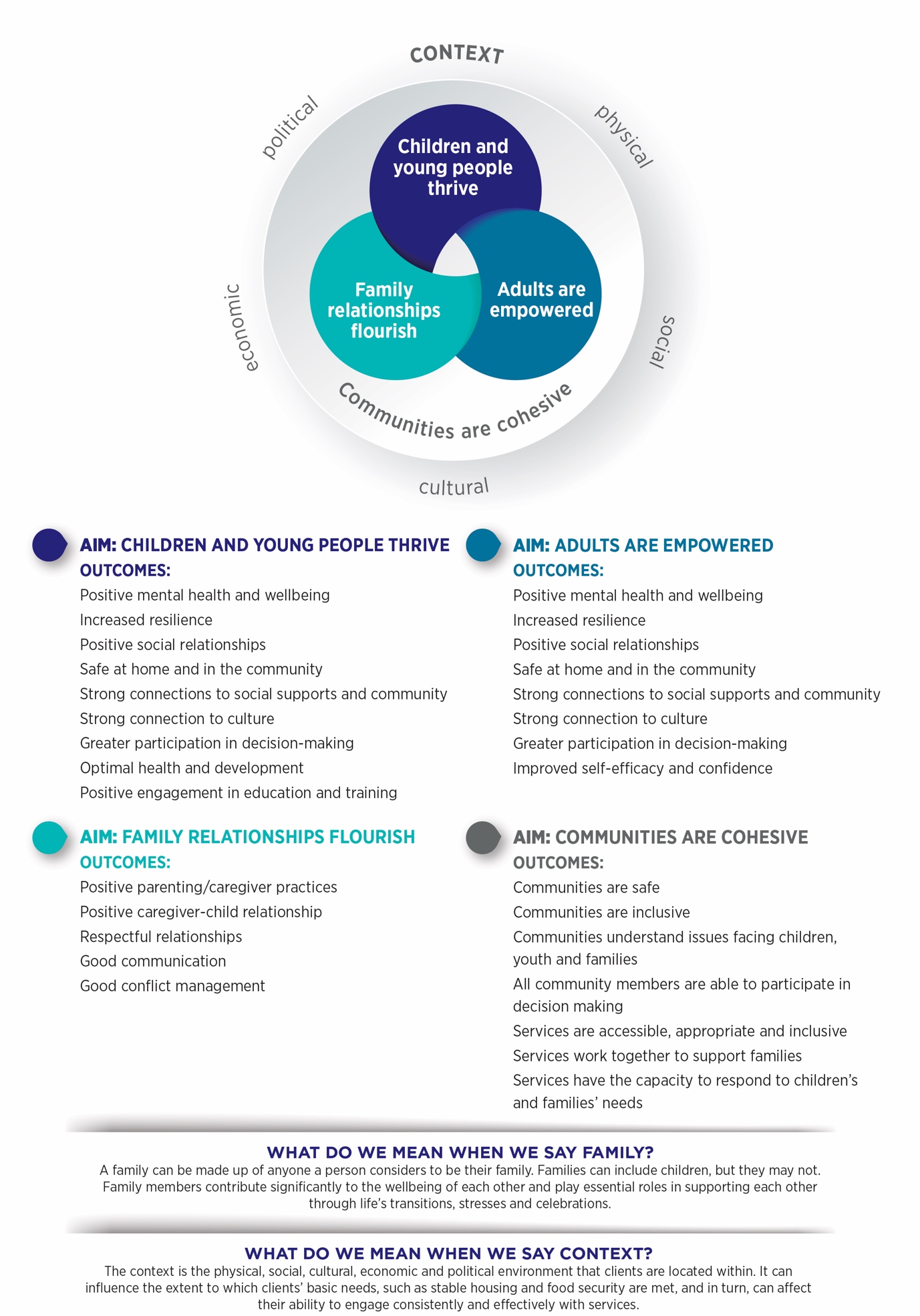 The outcomes framework listed above is a draft, and has not been finalised. Through the families and children consultations, the department received a large amount of feedback on the proposed outcomes framework, including the need for the outcomes to represent the best-practice approaches to service delivery. The department is working closely with the Australian Institute of Family Studies to incorporate service provider feedback and update the outcomes framework.The department does not anticipate major changes will be made to the draft outcomes framework, and expects the outcomes framework to be finalised in mid-to-late 2021.The department is also working with the Australian Institute of Family Studies to develop supporting documents to link the outcomes in the outcomes framework to appropriate indicates to allow these to be monitored and recorded in the Data Exchange.VersionChangesDate1.0Approved Operational Guidelines3 May 2021TopicSupportGrant agreementFAMActivity Work Plan (AWP)AWP templates and guidance (https://www.dss.gov.au/families-and-children-programs-services-parenting-families-and-children-activity/families-and-children-activity-work-plan-reports)FAMData ExchangeData Exchange Training Resources (https://dex.dss.gov.au/training)Data Exchange Helpdesk (https://dex.dss.gov.au/helpdesk/)FAMReview pointFAMProgram logic and theory of changeFAMFamilies and Children Expert Panel Project (https://aifs.gov.au/cfca/expert-panel-project) Planning, implementing and evaluating grant activitiesFamilies and Children Expert Panel Project (https://aifs.gov.au/cfca/expert-panel-project)Grant Recipient PortalCommunity Grants Hub (https://www.communitygrants.gov.au/contact)General feedback on policyFAMComplaintsDSS Feedback and Complaints (https://www.dss.gov.au/contact/feedback-compliments-complaints-and-enquiries)FAMPossible termCharacteristics Possible advantages and disadvantagesPassive referralThe client is given contact information for one or more other services and is left to make their own contact at a time that best suits the client.This process gives responsibility to the client to take action on their own behalf. There is a greater likelihood that the client will not follow through with the referral if, for example, they lack confidence. The client may feel let down by the service and less inclined to reach out for help again.Cold referralThe client is transferred to another service without any immediate communication between the referring organisation and the service. For example, the client is transferred to a call centre queue.The other service may be unaware of the nature of the call or any information or services that the client has already received. The client may be frustrated that they have to re-tell their story and may not communicate their needs in a way that helps the other service understand why the client has been referred. Facilitated referralThe referring organisation helps the client access another service. For example, the referring organisation makes an appointment with another service on the client’s behalf or asks the other service to contact the client.The other service is made aware of the client and the client is helped to access that service. The client may need to wait for a response from the other service. There is a risk that the other service forgets to contact the client.Active referralThe referring organisation helps the client access another service. With the client’s consent, the referring organisation shares information it has collected about the client and/or its professional assessment of the client’s needs with another service.The client does not need to repeat all of their story and the service to which the client is referred has relevant information about the client. There is a risk that the referring organisation communicates the client’s information in such a way that it is misinterpreted by the service receiving the referral.Warm referralThe referring organisation and the client contact another service together (e.g. in person, by telephone or virtual meeting, etc.). The referring organisation introduces the client, explains what has already been done to assist the client and why the client is being referred.This provides an open and transparent process in which information can be exchanged between the referring organisation, the client and the other service. All parties can clarify issues immediately and the client does not need to repeat all of their story. The client may feel more comfortable and be more willing to engage with the other service.This process relies on someone at the other service being available to talk with the referring organisation and the client when they contact the other service.RequirementDescriptionMeasureReporting requirementsReporting requirementsReporting requirementsParticipate in the Data Exchange (DEX) Partnership ApproachReport against appropriate outcome domains as specified in the DEX Program Specific Guidance.Meet the minimum requirements in the third and fourth reporting periods of the grant agreement (i.e. 1 July 2022 to 30 June 2023).Minimum requirements for Data Exchange Partnership Approach include:50 per cent of clients assessed for Circumstances.50 per cent of clients assessed for Goals.10 per cent of clients assessed for Satisfaction.Develop a program logic and theory of changeDevelop a program logic and theory of change using the FaC Activity template. The department will provide feedback on working drafts and approve final documents.Submit a first draft by 31 March 2022.Submit a final version by 30 June 2023 that is approved by the department.Submit Activity Work Plans (AWPs) and AWP reportsAll providers are required to use the standard AWP report template. Submit AWPs and AWP reports by the milestone dates in the grant agreement.Submit financial acquittal reportsAll financial acquittal reports must be submitted in accordance with the requirements of the grant agreement and departmental guidelines.Submit valid financial acquittal reports by the milestone dates in the grant agreement.Data and outcomes assessment Data and outcomes assessment Data and outcomes assessment SCORE Client CircumstancesReport against appropriate outcome domains as specified in the DEX Program Specific Guidance.Meet the minimum requirement in the third and fourth reporting periods of the grant agreement (i.e. 1 July 2022 to 30 June 2023).80 per cent of clients with a complete SCORE assessment achieve a positive or neutral change in Client Circumstances.SCORE Client GoalsReport against appropriate outcome domains as specified in the DEX Program Specific Guidance.Meet the minimum requirement in the third and fourth reporting periods of the grant agreement (i.e. 1 July 2022 to 30 June 2023).80 per cent of clients with a complete SCORE assessment achieve a positive or neutral change in Client Goals.SCORE Client SatisfactionReport against appropriate outcome domains as specified in the DEX Program Specific Guidance.Meet the minimum requirement in the third and fourth reporting periods of the grant agreement (i.e. 1 July 2022 to 30 June 2023).90 per cent of clients with a complete SCORE assessment report positive Client Satisfaction.Target number of clients assistedEach service provider sets an annual target for the number of clients it will assist. The target is agreed with the department and forms part of the AWP.Meet the annual target in the second financial year of the grant agreement (i.e. 1 July 2022 to 30 June 2023).Achieve the annual target number of clients assisted as agreed in the AWP. Client demographic targetsService providers record the following demographic characteristics in DEX:Indigenous statusCountry of birthMain language spoken at homeDisability, impairment or conditionEach service provider sets annual targets for demographic groups its service will assist. The targets are agreed with the department and form part of the AWP.Meet the annual targets in the second financial year of the grant agreement (i.e. 1 July 2022 to 30 June 2023).Achieve the annual targets for assisting particular demographic groups as agreed in the AWP.80 per cent of clients have complete demographic data.Data qualityAccurate reporting of clients’ first names, surnames, genders and dates of birth.Meet the minimum requirement in the third and fourth reporting periods of the grant agreement (i.e. 1 July 2022 to 30 June 2023).90 per cent of Statistical Linkage Keys (SLKs) are valid.